Projet d’Observation Générale n°26 : “Les droits des enfants et l’environnement, un accent particulier sur le changement climatique” (Comité des droits de l’enfant des NU)Commentaires de la Coordination des ONG pour les droits de l’enfant (Belgique) - 14 février 2023Les membres de la Coordination des ONG pour les droits de l’enfant souhaitent souligner le travail remarquable réalisé par le Comité avec la rédaction du projet d’Observation Générale n°26. Nul doute que ce texte essentiel soutiendra le plaidoyer de nos associations dans les années futures.Après lecture du projet, voici nos quelques suggestions et commentaires : Introduction :  la crise climatique que nous connaissons (on parle de la 6ème extinction de masse dans le monde du vivant ; c’est un contexte que toute personne souhaitant mobiliser la Convention relative aux droits de l’enfant ne connaît pas et auquel elle doit faire face de manière inédite) ;Point 16.enjoindre les Etats à démarrer une transition urgente vers un système économique durable et respectueux de l’environnement.Point 22Point 26ce point sur le taux de mortalité infantile -5 peut peut-être aussi être lié à l'article 6 (page avant)Point 28Point 30 l'importance de la recherche qui non seulement doit faire le monitoring, mais aussi étudier l'impact individuel des dégradations environnementales sur les enfantsPoint 33 Très important que le lien entre changement climatique et santé mentale des enfants et des jeunes soit fait dans ce GC26, aussi important que le lien est souligné dans l’activité d'éducation climatique. L’éducation climatique est importante pour aider à faire face à l'anxiété écologique. Point 37Il est important d'ajouter "après" également - pas seulement durant les catastrophes. On a vu comment, après des inondations par exemple, des enfants n'ont eu aucun accès physique à l'école. Point 38.“Les Etats doivent également examiner, prévenir et solutionner les effets d'entraînement résultant des impacts environnementaux sur les enfants, (...)”.Point 55Mentionner le concept des générations futures lorsque l’on parle de “l’ensemble des dommages qu’elles causeront aux enfants tout au long de leur enfance et de leur vie”.Point 59 et point 61.Contexte : lors des manifestations des enfants pour le climat, certains établissements scolaires ont sanctionné les enfants pour leurs absences invoquant l’obligation scolaire. Il faudrait introduire une protection supplémentaire aux enfants pour ces cas de figure (il s’agit de restrictions légales lorsqu’on parle d’obligation scolaire). Or, les Etats devraient encourager les établissements scolaires à accompagner ces démarches de participation citoyenne des enfants et à ne pas les pénaliser dans leur parcours scolaire. (Le point 77 est positif et important à cet égard avec la nation de combattre les attitudes sociales négatives)Point 90 Mentionner spécifiquement “les entreprises et les institutions financières”. Point 94Important de souligner la part des contributions historiques. Financement Climat (Points 120 et 121) Important d’exprimer que les financements sont nouveaux et additionnels, mais aussi qu’ils doivent prendre la forme de dons, pas des prêts/crédits. Des prêts peuvent exercer une pression supplémentaire sur les opportunités des générations futures et la réalisation des droits de l'enfant.Dans tout le document : devraient prendre en compte de manière cohérente et explicite l’impact de l’exposition (..)”). Tout le document doit idéalement être rédigé au présent, et pas au conditionnel.Fait à Bruxelles, le 14 février 2023Rédigé et coordonné par : Julianne LAFFINEURCo-coordinatrice à la CODEjuliannelaffineur@lacode.beLes membres de la CODE sont : Amnesty International Belgique francophoneArc-en-Ciel ASBLATD Quart Monde Jeunesse Wallonie-BruxellesBADJEComité des Élèves FrancophonesDEI - BelgiqueECPAT BelgiqueFédération des Équipes SOS EnfantsFILE ASBLForum des JeunesGAMS BelgiqueLe Forum - Bruxelles contre les inégalitésLigue des droits humainsLa Ligue des famillesPlan International BelgiqueRéseau Wallon de Lutte contre la PauvretéService Droit des Jeunes de BruxellesSOS Villages d’Enfants BelgiqueUNICEF Belgique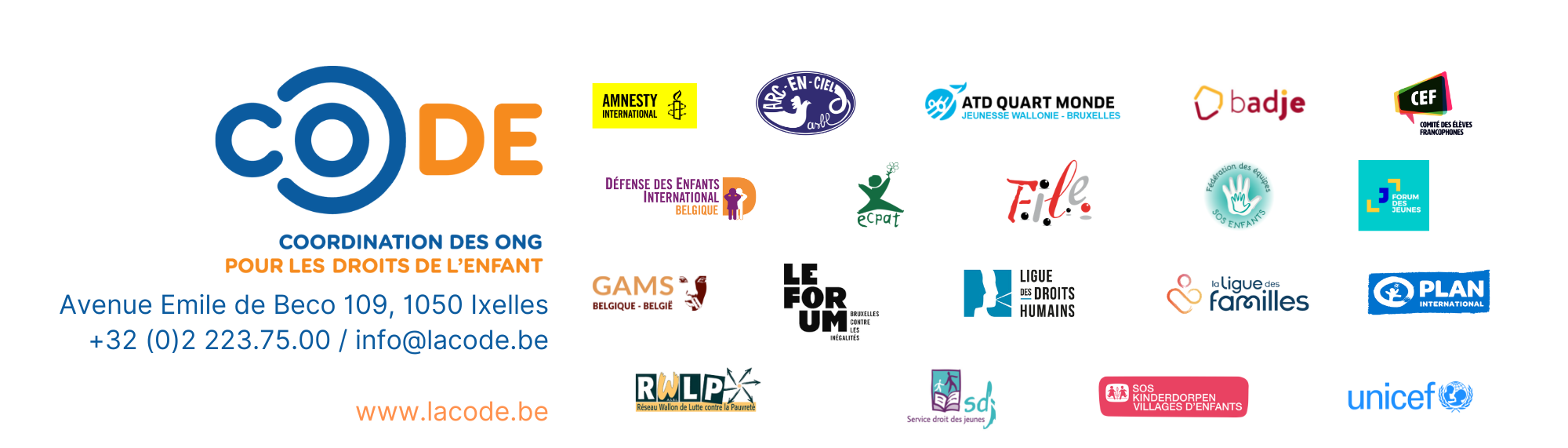 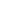 